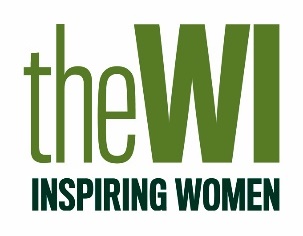 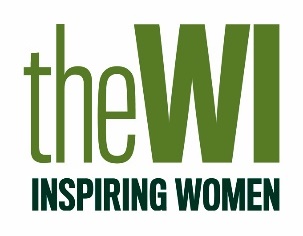 18 October 2021Dear all,On behalf of the Activities Committee, please find below an update on projects and events being offered to members:‘Penning the Picture’Join us at the Sainsbury Wing Theatre in the National Gallery, London (members only) or virtually on Zoom on Friday 26 November 2021, 11am – 4pm.Discover how National Gallery paintings have formed the inspiration behind fiction and poetry and gain tips for getting your own creative juices flowing in response to artworks.  Hear from National Gallery experts, professional fiction-writers and poets, learn about Artemisia’s Self Portrait as Saint Catherine the painting behind this year’s Lady Denman Cup and hear the winning entries performed by WI members.Penning the Picture Tickets, Fri 26 Nov 2021 at 11:00 | EventbriteWalking Netball AmbassadorsTo continue the success and growth of the England Netball and WI partnership, we are excited to introduce WI Walking Netball Ambassadors.  This role will be instrumental in not only supporting WI WN groups returning to court, but also to champion Walking Netball within local WIs; develop a network of local WN hosts and encourage and inspire members to take part and have fun.An application form and role description has been sent to all WI WN Hosts; please encourage the WN Hosts within your federations to become a WN Ambassador and take the next step in their Walking Netball journey.  The Walking Netball programme is still open to new players and groups, please direct interested WIs and members to My WI | About the programme (thewi.org.uk) to download an Expression of Interest.  Alternatively, please email WINetball@englandnetball.co.uk Hundred HeroinesWe officially launched our partnership with Hundred Heroines as part of our WI Day celebrations in September; the speakers were outstanding and received a fabulous response from the members who joined the evening talk.  A second event is planned for November, in support of the 16 Days of Activism and details will be released shortly, in the meantime, members can keep up to date with Hundred Heroines projects and activities on a dedicated WI page…https://hundredheroines.org/wi-board/ Me, Myself and WI, WI Day EvaluationBoth events this year received an outstanding response on social media from members, however, we are keen to reach as many members as possible, to understand their reactions to the activities and see how, and where, we can improve for the future.  Both Me, Myself & WI and WI Day will now become annual dates in our calendar, and we want to ensure we are being Bold, Inclusive, Flexible and Growing as we develop these key activities for the membership.  Please share the link below and encourage your members to complete the short evaluation survey.https://forms.office.com/r/f7KjTjRswW Natasha’s Law - ReminderThe new allergen labelling changes for prepared for direct sale foods, also known as Natasha’s Law, came into effect on the 1 October 2021.  From this date, foods that are prepared and packed on the same premises from which they are sold – such as a packaged sandwich or salad made by staff earlier in the day and placed on a shelf for purchase, needs to be labelled with the name of the product and full ingredient information, with allergens emphasised.An email was sent to all federations on the 30 September, containing several helpful resources, webinars and information relating to this change, however if you wish to receive another copy of this email, please contact activities@nfwi.org.uk.  Please note, the NFWI is unable to answer any specific questions regarding this legislation; any queries should be directed to ppds@food.gov.ukWe would be grateful if you would kindly ensure these activities are cascaded to your WIs and fellow members.  Any questions regarding this email, please contact a member of the Activities team (below).With best wishes,The Activities TeamHelen Neal, Activities Officer – h.neal@nfwi-unit.org.ukEmma Harker, Activities Co-ordinator – e.harker@nfwi-unit.org.uk  